Vision Statement: To see a world where every person comes to know the Lord Jesus as their personal Saviour.Mission Statement: To be a soul-winning group of believers, founded on Jesus Christ. To live as lights in our community, showing love and equipping believers for a life of serving Christ.SERMON NOTES_______________________________________________________________________Please email Phebe at phebenian@gmail.com or contact Pastor Rick or one of the Deacons if you have any Prayer or Praise items or updates for the bulletin.Pastor Rick Crockford         Home: 705-746-9893Fellowship Baptist Church 138 William Street, Parry Sound, ON, P2A 1W2 (705) 746-5154    fbc@vianet.ca    www.fbcparrysound.com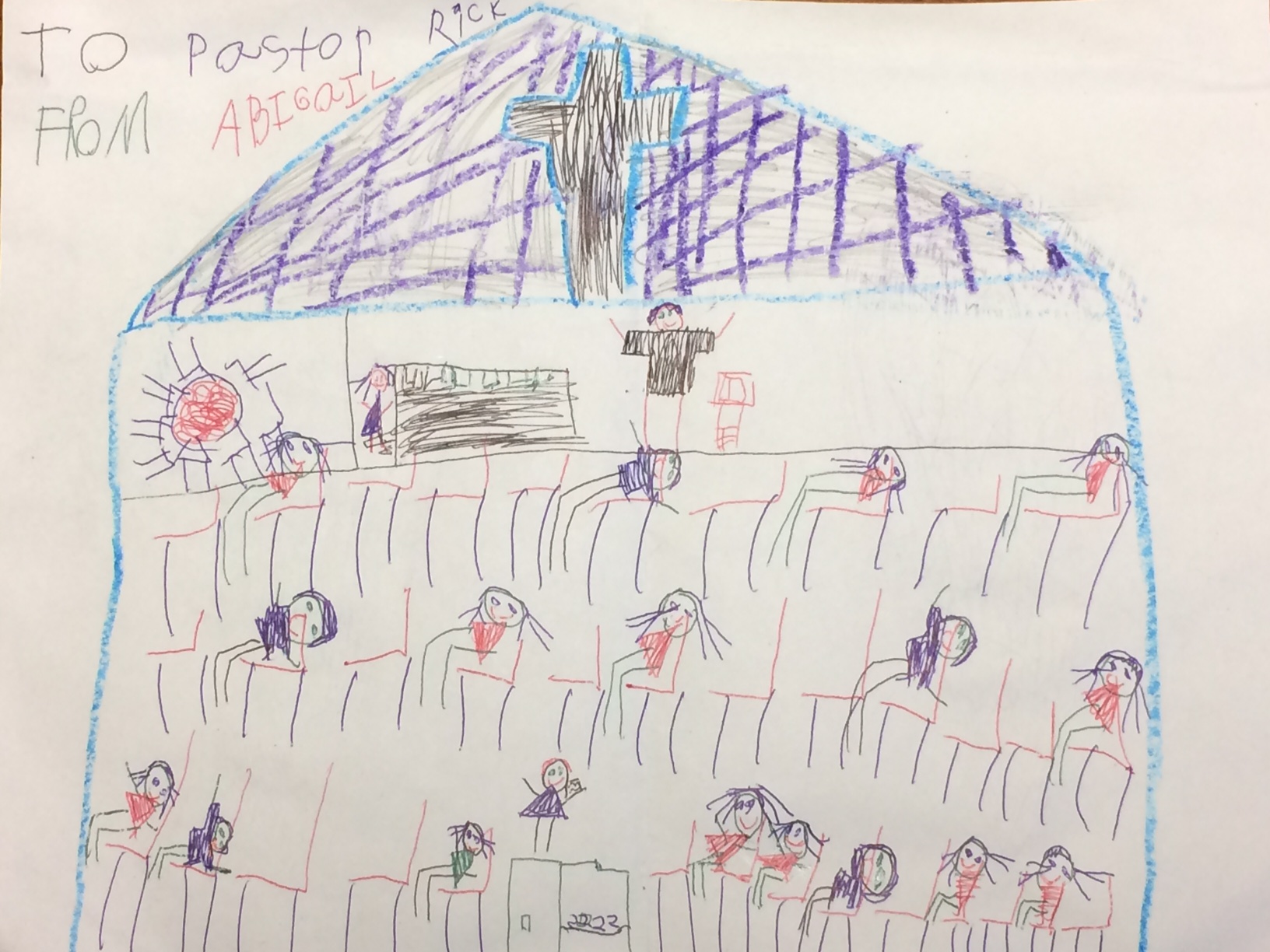 FELLOWSHIP BAPTIST CHURCH9:30 Adult Bible Class – the book of Revelation10:50-11:00 Quiet Meditation to prepare our hearts for worshipWelcome and PrayerCall to Worship:  Psalm 84:12Hymn:  #311 Hallelujah, What A SaviourHymn: #520 The Longer I Serve HimHymn:  #83 There’s Something About That NameMemory Verse of the Month:  Isaiah 40:28 Have you not known? Have you not heard? The everlasting God, the Lord, The Creator of the ends of the earth, Neither faints nor is weary. His understanding is unsearchable.AnnouncementsScripture Reading:  Luke 12:22-34Video Song – Good, Good Father (Chris Tomlin)Hymn:  #45 Crown HimChildren’s Video Song: 10,000 ReasonsChildren’s Story and Dismissal to Junior ChurchSermon- Pastor Rick:			“Cash In On God”Hymn: #305 Jesus Paid It AllCommunionHymn: #318 I Believe In A Hill Called Mount CalvaryTonight:  Power Time Prayer Chapel 6pm,Eve. Service 6:30pmTHIS WEEK AT FELLOWSHIP: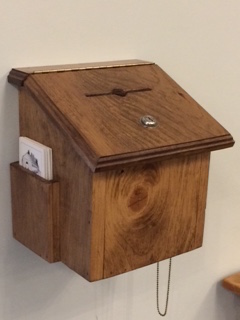 PRAYERPray for Tricia McEwen, going through some personal struggles.  Lorena re: getting through the winter then moving in May to Niagara to help her daughter, and re: her brother Ken with cancer for salvation and help.Praise for the AWANA program!  Please continue to pray for health those in our congregation, and for the salvation of any who haven’t yet accepted Jesus as their personal Saviour. If you have questions about your need for salvation from sin and hell, and what Jesus is offering you, please speak to any of the leadership and we would be happy to help you.Pray for our Missionaries!Thorntons –praise for children saved at campLees –for Grassy Narrows people for salvation and for help re: mercury toxicity, addictions, povertyMidigos –in Goma, DRC, need support for food and small business programs for women. Pray for safety and for peace, and for solution for the spread of cholera in Goma and famine throughout DRC.Butlers ––PNG, mission work, safety on the rivers. Back at work in PNG doing technical support for inland missionaries.Brandons –safety in travel, for local pastors receiving training to apply it and see spread of the gospel with locals in Cameroon and the Philippines MONDAY10 am6 pmLadies Bible StudyAWANATUESDAYWEDNESDAY7:30pmMen’s Bible Study at FBCTHURSDAY7 pmMusic PracticeFRIDAYSATURDAY